Calder High School                                             The Calder Learning Trust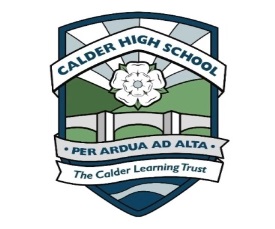 “Everybody, Everyday”This school is committed to safeguarding and promoting the welfare of children and young people and expects all staff to share this commitment.  An enhanced DBS check is required for all successful applicantsPost Title:Deputy Faculty Head for Maths – TLR2g (£4,770)In addition to those professional responsibilities which are common to all classroom teachers in the school (as set out in the School Teachers Pay and Conditions Document and the Teachers’ Standards).Purpose:To raise the attainment of students in Maths at Key Stage 4To implement and deliver an appropriate Maths curriculum that supports student progress.  To analyse Key Stage 4 progress data and plan effective teaching and intervention strategies.To monitor and support the overall progress and development of students as a Maths teacher.To support the Head of Faculty in the leadership of Maths at Key Stage 4.Reporting to:Head of Faculty - MathsResponsible for:The provision of a knowledge-based learning experience and support for students in Maths across Key Stage 4.Liaising with:Senior Leaders, SENCO, Heads of Year, teaching/support staff, LA representatives, external agencies and parents.Working Time:195 days per yearSalary/Grade:MPR/UPS plus TLR2g (£4,770)Disclosure levelEnhancedMAIN (CORE) DUTIESMAIN (CORE) DUTIESOperational/ Strategic PlanningTo support the improvements in teaching and learning and raising of standards across Maths at Key Stage 4.To support colleagues in securing improvements in teaching and learning and raising standards across Maths.To assist in the development of appropriate resources, curriculum plans, marking policies and teaching strategies in the Curriculum Area and Faculty.To contribute to the Faculty Improvement Plan and its implementation.To plan, prepare, deliver and evaluate sequences of learning for students under the post holder’s remit.To contribute to the whole school’s planning activities.Curriculum Development:To assist the Head of Faculty and colleagues to ensure that the curriculum area provides a range of teaching which complements the school’s strategic objectives.To assist in the process of curriculum development and change so as to ensure the continued relevance to the needs of students, examining and awarding bodies and the school’s Vision, Values and Strategic Objectives.StaffingStaff Development:Recruitment/ Deployment of StaffTo take part in the school’s programme of Continuing Professional Development by participating in arrangements for further training and professional development.To continue personal development in the relevant areas including subject knowledge and teaching methods.To engage actively in the Performance Appraisal process.To fulfil the requirements of the Teacher Standards, September 2013.To ensure the effective deployment of classroom support.To work as a member of a designated team and to contribute positively to effective working relations within the school.Quality Assurance:To help to implement school quality assurance procedures and to adhere to those.To contribute to the process of monitoring and evaluation of the curriculum area/Faculty in line with agreed school procedures, including evaluation against quality standards and performance criteria.  To seek/implement modification and improvement where required.To review methods of teaching and curriculum plans.To take part, as may be required, in the review, development and management of activities relating to the curriculum, organisation and pastoral functions of the school.Management Information:To maintain appropriate records and to provide relevant accurate and up-to-date information for management information systems, registers, etc.To complete the relevant documentation to assist in the tracking of students.To track student progress and use information to inform teaching and learning.Communications:To communicate effectively with the parents of students as appropriate.Where appropriate, to communicate and co-operate with persons or bodies outside the school.To follow agreed policies for communications in the school.Marketing and Liaison:To take part in marketing and liaison activities such as Open Evenings Parents Evenings, Review days, Parents as Partners and events with partner schools.To contribute to the development of effective subject links with external agencies.Management of Resources:To contribute to the process of the ordering and allocation of equipment and materials.To assist the Head of Faculty to identify resource needs and to contribute to the efficient/effective use of physical resources.To co-operate with other staff to ensure a sharing and effective usage of resources to the benefit of the school, faculty and the students.Pastoral System:To be a Tutor to an assigned group of students and deliver the associated Form Tutor Programme.To promote the general progress and well-being of individual students and implementation of the school’s Pastoral System.To register students, accompany them to assemblies, support their full attendance at all lessons and their participation in other aspects of school life.To evaluate and monitor the progress of students and keep up-to-date student records as may be required.To contribute to the preparation of Action Plans, progress files and other reports.To alert the appropriate staff to problems experienced by students and to make recommendations as to how these may be resolved.To communicate as appropriate with the parents of students and with persons or bodies outside the school concerned with the welfare of individual students, after consultation with the appropriate staff.To contribute to PSHCE in line with school policy.To apply the school’s Behaviour Management systems so that effective learning can take place.Teaching:To teach consistently good lessons in line with school and departmental expectation.To teach students according to their educational needs, including the setting and marking of work to be carried out by the student in school and elsewhere.To assess, record and report on the attendance, progress, development and attainment of students and to keep such records as are required.To provide, or contribute to, oral and written assessments, reports and references relating to individual students and groups of students.To ensure that ICT, Literacy, Numeracy and careers guidance is reflected in the teaching/learning experience of students.To undertake a designated programme of teaching.To ensure a high-quality learning experience for students which meet internal and external quality standards.To maintain high quality displays in own classroom and across the Faculty to promote Maths.To use a variety of delivery methods which will stimulate learning appropriate to student needs and demands of the syllabusTo maintain discipline in accordance with the school’s procedures, and to encourage good practice with regard to punctuality, behaviour, standards of work and homework.To undertake assessment of students as requested by external examination bodies, departmental and school procedures.To mark, grade and give written/verbal and diagnostic feedback as required.Other Specific Duties:Other Specific Duties:To play a full part in the life of the school community, to support its distinctive vision and values and to encourage staff and students to follow this example.To support the school in meeting its legal requirements for worship.To promote actively the school’s corporate policies.To continue your own professional development as agreed.To comply with the school’s Health and Safety policy and undertake risk assessments as appropriate.To undertake any other duty as specified in STPCD not mentioned in the above.To act as a positive role model to students in terms of standards, behaviour etc.Whilst every effort has been made to explain the main duties and responsibilities of the post, each individual task undertaken may not be identified.To play a full part in the life of the school community, to support its distinctive vision and values and to encourage staff and students to follow this example.To support the school in meeting its legal requirements for worship.To promote actively the school’s corporate policies.To continue your own professional development as agreed.To comply with the school’s Health and Safety policy and undertake risk assessments as appropriate.To undertake any other duty as specified in STPCD not mentioned in the above.To act as a positive role model to students in terms of standards, behaviour etc.Whilst every effort has been made to explain the main duties and responsibilities of the post, each individual task undertaken may not be identified.